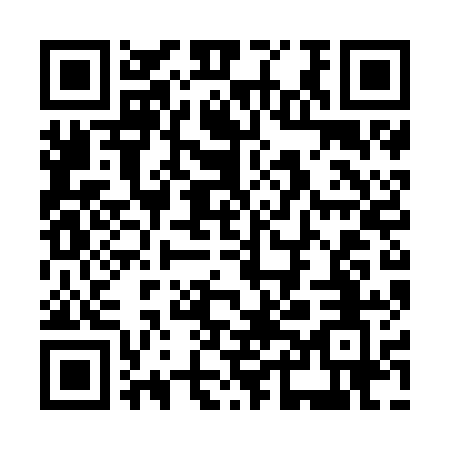 Ramadan times for Kaiping District, ChinaMon 11 Mar 2024 - Wed 10 Apr 2024High Latitude Method: Angle Based RulePrayer Calculation Method: Muslim World LeagueAsar Calculation Method: ShafiPrayer times provided by https://www.salahtimes.comDateDayFajrSuhurSunriseDhuhrAsrIftarMaghribIsha11Mon4:554:556:2512:173:356:106:107:3412Tue4:544:546:2312:173:366:116:117:3513Wed4:524:526:2212:163:376:126:127:3614Thu4:504:506:2012:163:376:136:137:3715Fri4:494:496:1812:163:386:146:147:3816Sat4:474:476:1712:163:386:156:157:4017Sun4:454:456:1512:153:396:166:167:4118Mon4:444:446:1412:153:396:176:177:4219Tue4:424:426:1212:153:406:186:187:4320Wed4:404:406:1012:143:406:196:197:4421Thu4:384:386:0912:143:416:206:207:4522Fri4:374:376:0712:143:416:216:217:4623Sat4:354:356:0612:143:426:226:227:4724Sun4:334:336:0412:133:426:236:237:4925Mon4:314:316:0212:133:436:246:247:5026Tue4:304:306:0112:133:436:256:257:5127Wed4:284:285:5912:123:436:266:267:5228Thu4:264:265:5812:123:446:276:277:5329Fri4:244:245:5612:123:446:286:287:5430Sat4:234:235:5412:113:456:296:297:5631Sun4:214:215:5312:113:456:306:307:571Mon4:194:195:5112:113:456:316:317:582Tue4:174:175:5012:113:466:326:327:593Wed4:154:155:4812:103:466:336:338:004Thu4:134:135:4612:103:466:346:348:025Fri4:124:125:4512:103:476:356:358:036Sat4:104:105:4312:093:476:366:368:047Sun4:084:085:4212:093:486:376:378:058Mon4:064:065:4012:093:486:386:388:079Tue4:044:045:3912:093:486:396:398:0810Wed4:024:025:3712:083:486:406:408:09